 Obec Borovany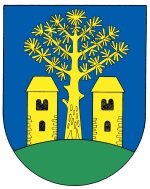 Borovany 23, 398 43 p. BernarticeTel.: 382 585 078  e-mail: obec.borovany@tiscali.cz   www.obecborovany.cz	  IČ:  00511455,   č. účtu: 25527271/0100
___________________________________________________________________________Kross, s.r.o.
Blatenská 13/2169
Václav Kříž
148 00 Praha 11	          Borovany 26. 9. 2017Poskytnutí informací podle zákona 106/99 Sb. o svobodném přístupu k informacím.
Dne 12.9. 2017 obdržel Obecní úřad Borovany žádost podle výše citovaného zákona.V naší obci problémy s holuby, špačky, kormorány máme minimálníObec se nijak nebrání proti těmto ptákůmS plašiči ptáku zn. „Birdgard“ jsme se nesetkaliObec neposkytuje dotace na obranu proti těmto ptákůmNáhrady škod také neposkytujeIvana Dolejšková
starostka	